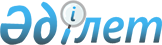 О выдаче разрешения на транзит через территорию Республики Казахстан воинских грузов из Российской Федерации в Республику ТаджикистанПостановление Правительства Республики Казахстан от 3 мая 2001 года N 596

      В соответствии с Законом Республики Казахстан от 18 июня 1996 года Z960009_ "Об экспортном контроле" и постановлением Правительства Республики Казахстан от 11 августа 1999 года N 1143 P991143_ "Отдельные вопросы транзита продукции, подлежащей экспортному контролю" Правительство Республики Казахстан постановляет: 

      1. Разрешить транзит через территорию Республики Казахстан из Российской Федерации в Республику Таджикистан воинских грузов по номенклатуре и в количестве согласно приложению к настоящему постановлению. 

      2. Министерству транспорта и коммуникаций Республики Казахстан обеспечить осуществление перевозки железнодорожным транспортом воинского груза по территории Республики Казахстан с соблюдением мер безопасности в соответствии с действующим законодательством. 

      3. Таможенному комитету Министерства государственных доходов Республики Казахстан в установленном законодательством порядке обеспечить контроль за транзитом воинских грузов через территорию Республики Казахстан. 

      4. Министерству иностранных дел Республики Казахстан в установленном порядке проинформировать Правительство Российской Федерации о принятом решении по транзиту воинских грузов Министерства обороны Российской Федерации через территорию Республики Казахстан. 

      5. Министерству экономики и торговли Республики Казахстан принять необходимые меры в целях реализации настоящего постановления. 

      6. Настоящее постановление вступает в силу со дня подписания. 

 

     Премьер-Министр  Республики Казахстан     

                                                       Приложение                                            к постановлению Правительства                                                  Республики Казахстан                                                от 3 мая 2001 года N 596 



 

                          Номенклатура и количество         воинских грузов, поставляемых в 201 мотострелковую дивизию      Вооруженных Сил Российской Федерации, находящейся на территории                         Республики Таджикистан                          Воинский транспортМаршрут: ст. Сызрань 1 (Российская Федерация) - ст. Айни (РеспубликаТаджикистан)погранпереходы: Илецк 1 - Ченгельдысостав: 18 платформ и 1 людской вагон с воинским караулом в количестве7 человек.Отправитель - войсковая часть 42787 Вооруженных Сил Российской ФедерацииПолучатель - войсковая часть 01162 Вооруженных Сил Российской Федерации_________________________________________________________________________ N !        Наименование           ! Номенклатурн. ! Ед.!Кол-во!Примечаниеп/п!                               !    номер      !изм.!      !_________________________________________________________________________       Автомобильная техника:1    автомобиль УРАЛ-43202                           шт.     52    автомобиль УАЗ-39621                            -"-     13    автомобиль УРАЛ-4320                            -"-     24    автомобиль КАМАЗ-43101                          -"-    155    автомобильная цистерна АЦ-                      -"-     1     2.5-40/131Н/6ВР6    автомобиль УАЗ-3151                             -"-     37    транспортный автомобиль ТЭА-     1(на базе ГАЗ-66) к подвижной      автомастерской ПАРМ-1А                                  18    вахтовый автомобиль ТС-39641                    -"-     29    автомобиль КАМАЗ-54112                          -"-     1Маршрут: ст. Раменское (Российская Федерация) - ст. Айни (РеспубликаТаджикистан)погранпереходы: Илецк 1 - Ченгельдысостав: 3 крытых вагонаОтправитель - войсковая часть 74048 Вооруженных Сил Российской ФедерацииПолучатель - войсковая часть 01162 Вооруженных Сил Российской Федерации_________________________________________________________________________ N !        Наименование           ! Номенклатурн. ! Ед.!Кол-во!Примечаниеп/п!                               !    номер      !изм.!      !_________________________________________________________________________ 1        Двигатель В-59У                             шт.    4 2   Двигатель УТД-20                                -"-     3 3   Колесный редуктор               4905-2602008    -"-     10 4   Колесный редуктор               4905-2602009    -"-     10 5   Колесный редуктор               4905-2614008    -"-     10 6   Колесный редуктор               4905-2614009    -"-     10 7   Ведущий мост                    4905-2450010    -"-     4 8   Насос                           5903-3407200    -"-     6 9   Буксирный трос                  4905-3907010    -"-     6010   Ведущий мост                    5903-2400010    -"-     211   Компрессор                      АК 150МКВ       -"-     512   Диск сцепления                  142-1601090     -"-     1013   Тормозной кран                  4905-3504079-11 -"-     614   Тормозной цилиндр               4905-3505010    -"-     815   Автошина                        КИ-80           -"-     13016   Комплект для проведения         5903-3906236    компл.  5     регламентного технического      обслуживания17   Комплект для проведения         ЗМЗ 5903-       -"-     5     регламентного технического      3906236     обслуживания двигателя18   Ремень                          54.28.42сб-1А    шт.    10019   Трос                            34.28.179сб     -"-     100020   Аккумуляторная батарея          6СТ-140         -"-     9021   Лампа                           А28-40          -"-     30022   Автомат защиты                  АЗС-5           -"-     1023   Автомат защиты                  АЗС-10          -"-     1024   Автомат защиты                  АЗС-15          -"-     1025   Прибор-автомат                  ПАС-15          -"-     626   Пусковое устройство             ПУС-15          -"-     327   Выключатель                     ВК-12Б          -"-     528   Электродвигатель                ЭДМУ-6Н         -"-     229   Датчик                          ТМ-104          -"-     630   Прерыватель                     РС-401Б         шт.     231   Указатель                       33.3810         -"-     332   Фара                            ФГ-125          -"-     1233   Фонарь                          ФП-133АБ        -"-     234   Подфарник                       ПФ-133          -"-     235   Датчик                          ТМ-111А         -"-     236   Вставка плавкая                 ВПБ-6-26В       -"-     30037   Указатель                       СП-106          -"-     538   Реле                            РР-390Б         -"-     339   Спидометр                       СП-135          -"-     240   Датчик                          ТМ-100          -"-     241   Датчик                          2602.3829       -"-     542   Гибкий вал                      ГВН-ЗООЕ        -"-     543   Датчик                          ММ-370-У-ХЛ     -"-     344   Эмаль черная НЦ-132                              кг     15045   ЛакБТ-577                                       -"-     15046   Грунтовка ГФ-021                                -"-     13047   Эмаль белая НЦ-132                              -"-     27548   Растворитель 646                                -"-     15049   Эмаль защитная ХВ-518                           -"-     40050   Эмаль серая НЦ-132                              -"-     16551   Эмаль голубая НЦ-132                            -"-     10252   Рукав 40у8-13                                    м      3053   Рукав 40у10-13                                  -"-     2054   Рукав 40у12-13                                  -"-     4055   Рукав 40у18-13                                  -"-     2056   Рукав 40у25-13                                  -"-     16057   Рукав 40у30-7                                   -"-     1058   Рукав 40у38-7                                   -"-     1059   Рукав 40у48-7                                   -"-     1060   Рукав 2Т25-15                                   -"-     2561   Кислота серная аккумуляторная                    кг     200062   Эмаль защитная НЦ-1200                          -"-     100063   Эмаль черная МС-17                              -"-     45064   Эмаль коричневая ПФ-115                         -"-     5565   Эмаль серая ПФ-115                              -"-     550___________________________________________________________________________     Маршрут: ст.Селикса (Российкая Федерация) - ст.Айни (Республика Таджикистан)      погранпереходы: Илецк 1 - Ченгельды     состав: 2 крытых вагона     Отправитель - войсковая часть 75053 Вооруженных Сил РоссийскойФедерации     Получатель - войсковая часть 01162 Вооруженных Сил Российской Федерации_________________________________________________________________________ N !        Наименование           ! Номенклатурн. ! Ед.!Кол-во!Примечаниеп/п!                               !    номер      !изм.!      !_________________________________________________________________________1    Двигатель В-84-1                                шт.    42    Двигатель УТД-20                                -"-    43    Силовой агрегат                  7403-1000018   -"-    104    Двигатель В-6М                                  -"-    15    Топливный насос высокого         сб20-27-00-4   -"-    15     давления6    Форсунка                         сб20-17-00-1   -"-    207    Кольцо                           20-01-52       -"-    1008    Кольцо                           20-01-10-1     -"-    3009    Проставка                        20-01-53       -"-    2010   Насос водяной                    сб20-11-01-9   -"-    611   Насос масляный                   сб20-12-01-13  -"-    112   Форсунка                         Сб20-17-00-1   -"-    6013   Распылитель                      Сб20-17-01-1   -"-    6014   Кольцо                           20-01-52       -"-    6015   Элемент фильтрующий              сб329-05       -"-    20016   Прокладка                        740.1003213    -"-    8017   Распылитель                      сб20-17-01-1   -"-    6018   Кольцо                           20-01-51-1     -"-    18019   Кольцо                           20-01-52       -"-    60             20   Вкладыш шатунный                 сб20-04-05р1   -"-    30             21   Кольцо поршневое                 20-04-06-1р1   -"-    120            22   Кольцо поршневое                 20-04-40р1     -"-    6023   Вал коленчатый                   сб20-05-02-4   -"-    524   Прокладка                        20-06-83-4     -"-    2025   Трубка                           303-18А        -"-    12026   Автомат давления                 АДУ-2С         -"-    527   Ведущий мост                     4905-2300010   -"-    528   Ведущий мост                     5903-2350010   -"-    529   Тормоз                           4905-3501010   -"-    430   Тормоз                           4905-3501011   -"-    431   Термостат                        ТС-107-        -"-    10                                      130610032   Фильтр                           675.05.сб155   -"-    2033   Диск                             765.12.сб102   шт.    1634   Клапан                           765.08.сб184   -"-    735   Трос                             765.93.сб6195  -"-    3936   Насос                            765.78.сб6283  -"-    537   Лента                            765.14.с6НО    -"-    1038   Коробка                          765.10.сб543   -"-    5 39   Коробка                          765.10.сб542   -"-    540   Клапан                           765.08.сб184   -"-    1041   Бак                              765.06.сб268   -"-    542   Радиатор                         765.03.сб161   -"-    243   Радиатор                         765.03.сб162   -"-    244   Радиатор                         765.03.сб178   -"-    245   Насос                            БЦН-1          -"-    1046   Предохранитель                   СП-20.30В      -"-    30047   Контактор                        КМ-600ДВ       -"-    448   Лампа                            А24-5          -"-    5049   Лампа                            ТН-1           -"-    5050   Сигнал                           С-314Г         -"-    1051   Указатель                        СП-110         -"-    552   Указатель                        УК-165-У-Т     -"-    253   Регулятор                        РН-10          -"-    254   Генератор                        Г-290          -"-    255   Плафон                           ПМВ-71         -"-    1056   Указатель                        УК-114Б        -"-    257   Стартер                          С-5-2с         -"-    258   Выключатель                      ВК-403         -"-    459   Генератор                        ВГ-7500        -"-    260   Выключатель                      1420.3737      -"-    261   Реле                             Р-10ТМУ        -"-    462   Коробка                          КР-25          -"-    363   Реле                             ДМР-400Т       -"-    264   Блок                             БУ-25-2с       -"-    265   Электродвигатель                 ЭДМ-14         -"-    166   Предохранитель                   СП-15.30В      -"-    10067   Реле                             РСГ-10М        -"-    168   Вращающее контактное             ВКУ-330-2      -"-    2     устройство69   Светильник                       ГСТ-64-ЗЛ      -"-    1270   Трос                             765.93.сб195   -"-    6071   Аккумуляторная батарея           6СТ-140        -"-    4___________________________________________________________________________     Маршрут: ст. Березайка (Российская Федерация) - ст. Айни (Республика Таджикистан)     погранпереходы : Илецк 1 - Ченгельды     состав: 1 крытый вагон, 1 полувагон     Отправитель - войсковая часть 74056 Вооруженных Сил Российской Федерации     Получатель - войсковая часть 01162 Вооруженных Сил Российской Федерации_________________________________________________________________________ N !        Наименование           ! Номенклатурн. ! Ед.!Кол-во!Примечаниеп/п!                               !    номер      !изм.!      !_________________________________________________________________________1    Гусеница                         765.35.сб141    шт.   802    Каток                            675.33.сб104    -"-   80_________________________________________________________________________     Маршрут: ст. Березайка (Российская Федерация) - ст. Айни (Республика Таджикистан)     погранпереходы: Илецк 1 - Ченгельды     состав: 1 крытый вагон, 2 полувагона     Отправитель - войсковая часть 75066 Вооруженных Сил Российской Федерации     Получатель - войсковая часть 01162 Вооруженных Сил Российской Федерации_________________________________________________________________________ N !        Наименование           ! Номенклатурн. ! Ед.!Кол-во!Примечаниеп/п!                               !    номер      !изм.!      !_________________________________________________________________________1   Бак масляный                     303.03сб1-2     шт.    22   Фильтр                           54.05.9сбА      -"-    123   Шланг дренажный                  303.03сб10      -"-    234   Шланг                            303.03сб26      -"-    305   Шланг от фильтра                 303.03сб41-1    -"-    26   Шланг к фильтру                  303.03сб72      -"-    107   Топливомер                       303.05.007-1    -"-    98   Коробка перемены передач         123.10сб500     -"-    49   Лента остановочного тормоза      123.24сб1       -"-    410  Лента тормоза поворота           123.24сб7       -"-    1011  Сальник                          105.12сб2-1     -"-    4012  Сальник                          105.12сб12-1    -"-    4013  Сальник                          105М.12сб96     -"-    4014  Клапан паровоздушный             303.02сб23-1    -"-    1515  Кольцо с сальником               105М.12сб21     -"-    8016  Втулка                           105.12.016.2    -"-    8017  Втулка                           105.12.018.2    -"-    10018  Шланг                            123.05сб119     -"-    3019  Шланг                            123.05сб133-1   шт.    3020  Прокладка                        175.40.102      -"-    1021  Каток опорный                    172.50.001сбА   -"-    1022  Каток опорный                    172.50.002сбА   -"-    2023  Котел подогревателя              175.36.017сб    -"-    324  Подогреватель                    172.36.001сб1   -"-    225  Форсунка                         175.36.013сб2А  -"-    526  Баллон                           172.60.161сб    -"-    227  Трос                             172.91.368сб    -"-    1028  Радиатор                         175.31.001сб    -"-    229  Радиатор                         175.31.002сб    -"-    230  Отвертка                         172.90.016      -"-    2031  Ведро                            175.31.136сб    -"-    2032  Трос                             172.91.215сб    -"-    1033  Кран                             172.36.031сб1   -"-    534  Лом                              172.91.508      -"-    1035  Защитный колпак                  172.04.179сб    -"-    1036  Щиток                            172.91.132сб    -"-    1037  Чехол                            172.22.015сб    -"-    2038  Хомут                            175.34.073сб    -"-    1039  Прокладка                        155.06.16сб     -"-    20040  Прокладка                        54.06.23сбД     -"-    20041  Прокладка                        172.34.241      -"-    20042  Свеча                            54.42.45сб      -"-    5043  Прокладка                        175.34.035      -"-    10044  Амортизатор                      175.34.091      -"-    10045  Пенал                            172.91.226сб    -"-    1546  Ось                              172.04.485А     -"-    10047  Болт                             172.04.492      -"-    10048  Болт                             172.04.566      -"-    5049  Пенал                            175.91.064сб    -"-    1050  Ветвь ленты крепления бочки      172.91.159сб    -"-    5051  Ветвь ленты крепления бочки      172.91.160сб    -"-    5052  Ветвь ленты крепления бочки      172.91.222сб    -"-    3053  Ключ                             175.90.006сб    -"-    1554  Ключ                             175.90.008сб    -"-    2055  Ключ                             172.90.010сб    -"-    1556  Шпора                            54.28.756сб1А   -"-    8057  Трос                             172.91.215сб    -"-    2558  Петля                            172.91.277сб    -"-    1559  Ключ                             613.28.050сбА   -"-    5060  Стяжка                           ВР.613.170сб    шт.    10                                     или 54.28.772сб -"-61 Козырек                           175.36.011      -"-    1062 Палец                             54.28.594       -"-    1563 Стержень                          54.28.594       -"-    1564 Стержень                          155.28.1622     -"-    1565 Ключ                              54.28.611А      -"-    2066 Гайка                             ВР.613.464      -"-    10067 Гайка                             613.28.44сбА    -"-    8068 Шланг                             175.86.016сб    -"-    1069 Фильтр                            175.91.053сб    -"-    1070 Наконечник                        175.91.138сб    -"-    2071 Ведро                             175.91.136сб    -"-    1072 Фильтр                            54.28.3сб1      -"-    1073 Ящик                              172.91.207сб    -"-    1074 Щиток                             172.04.181сб1   -"-    1075 Чехол                             41-50А          -"-    5076 Ящик                              172.91.260сб    -"-    577 Ящик                              175.91.046сб1   -"-    1578 Ключ                              155.28.1878     -"-    2079 Ключ                              172.90.007сб    -"-    2080 Ключ                              54.28.045.1     -"-    10081 Ключ                              54.28.040.1А    -"-    10082 Ключ                              34.28.664       -"-    10083 Ключ                              54.28.1541      -"-    10084 Ключ                              172.90.015      -"-    1085 Поводок                           54.28.054.1А    -"-    2086 Ключ                              175.90.005сбА   -"-    2087 Ключ                              175.90.004      -"-    2088 Ключ                              175.90.009А     -"-    3089 Ключ                              172.90.014      -"-    2090 Крючок                            175.90.013      -"-    2091 Отвертка                          172.90.016      -"-    2092 Оборудование для подключения      172.33.178сб    -"-    10   топливных бочек93 Ключ                              432.11.086      -"-    2094 Запоминающее устройство           172.74.001сб3   -"-    295 Кольцо                            172.32.568      -"-    5096 Щиток                             172.04.483Б     -"-    897 Щиток                             184.04.028сб1   -"-    1098 Щиток                             184.04.029сб1   -"-    1099 Бак                               175.33.007сб2   шт.    5100 Бак                              175.33.008сб2          5101 Бак                              175.33.009сб2   -"-    5102 Бак                              175.33.010сб2   -"-    5103 Бак                              175.33.012сб1   -"-    5104 Трубопровод                      172.66.106сбА   -"-    5105 Трубопровод                      175.66.005сб2   -"-    10106 Трубопровод                      175.66.009сб2   -"-    10107 Трубопровод                      175.66.011сб2   -"-    5108 Трубопровод                      175.66.013сб1   -"-    10109 Трубопровод                      175.66.018сб1   -"-    10110 Трубопровод                      175.66.034сб    -"-    10111 Трубопровод                      175.66.043сб    -"-    10112 Трубопровод                      175.66.061сб    -"-    8113 Кольцо                           Б20             -"-    10114 Гусеница                         613.44сбА       -"-    60                                     или 613.44.22сб1-"-115 Бортовая коробка передач         175.48.001сб3   -"-    6116 Бортовая коробка передач         175.48.002сбЗ   -"-    6117 Трос                             172.91.368сб    -"-    10118 Гитара                           172.45.060сб    -"-    3                                     или 175.45сб    -"-119 Гусеница                         303.44.20       -"-    4120 Редуктор                         ИЛ-611-150-70К  -"-    20___________________________________________________________________________     Маршрут: ст. Сызрань 1 (Российская Федерация) - ст. Айни (Республика Таджикистан)      погранпереходы: Илецк 1 - Ченгельды                                        состав: 6 крытых вагонов                                                   Отправитель - войсковая часть 42787 Вооруженных Сил Российской Федерации     Получатель - войсковая часть 01162 Вооруженных Сил Российской Федерации_________________________________________________________________________ N !        Наименование         ! Номенклатурн.   ! Ед.!Кол-во!Примечаниеп/п!                             !    номер        !изм.!      !_________________________________________________________________________1   Двигатель 5Д20                                   шт.    12   Двигатель Д12А525                                -"-    13   Двигатель                       740.1000403      -"-    14   Подушка                         64.6039.А2       -"-    405   Прокладка                       13.1007245       шт.    406   Прокладка                       21.1007245.Б1    -"-    507   Манжета                         469-1602516      -"-    308   Кольцо                          740.1002024      -"-    2009   Кольцо                          740.1002031      -"-    20010  Кольцо                          740.1003040      -"-    20011  Прокладка                       740.1003213-11   -"-    30012  Прокладка                       740.1012083-10   -"-    20013  Прокладка                       740.1003270-11   -"-    80014  Втулка                          740.1003214      -"-    80015  Кольцо                          33-1112342       -"-    4016  Кольцо                          21-1002024       -"-    5017  Шланг                           451Д-1303010     -"-    5018  Втулка                          451-2905432      -"-    5019  Втулка                          469-2902028      -"-    5020  Включатель массы                ВК-318Б/370400   -"-    5021  Включатель аккумулятора         ВК-861           -"-    4022  Генератор                       Г250-П2          -"-    323  Генератор                       Г288-Б           -"-    424  Генератор                       Г287             -"-    425  Переключатель                   П-145            -"-    826  Предохранитель                  ПР-315           -"-    5027  Свеча зажигания                                  -"-    8028  Распределитель                  Р119-Б           -"-    429  Распределитель                  Р113-Б           -"-    230  Шайба                           24-1307041       -"-    531  Карбюратор                      К-131А           -"-    332  Щетка стеклоочистителя          СН-100-900А      -"-    2033  Спидометр                       СП-134           -"-    1034  Лампа                           А24-21-3         -"-    30035  Лампа                           А24-2            -"-    15036  Лампа                           А24-4            -"-    5037  Лампа                           АМН24-3          -"-    10038  Палец                           375.3003065      -"-    3039  Трубка                          740.1104422-40   -"-    340  Элемент фильтрующий             740.1109560-10/02-"-    1041  Радиатор                        4320-1301010-01  -"-    642  Патрубок                        740.1303130-10   -"-    143  Трубка                          740.1022826      -"-    344  Прокладка                       4320-1104139     -"-    545  Трубка                          4320-1104202-01  -"-    346  Трубка                          740.1104422-40   шт.    247  Фильтр                          740.11095510-20/03-"-   248  Прокладка                       4320-1203165     -"-    1049  Насос водяной                   740.1307010-11   -"-    150  Шланг                           4320-3506386     -"-    351  Усилитель                       4320-3510010     -"-    552  Усилитель                       4320-3510011     -"-    553  Шланг                           4320-3570170     -"-    254  Шланг                           4320-5470180     -"-    255  Облицовка                       4320-8401005     -"-    156  Капот                           4320-8402010     -"-    157  Боковина                        4320-8102306     -"-    158  Боковина                        4320-8102307     -"-    159  Панель фары правой              4320-8403270     -"-    260  Панель фары левой               4320-8403271     -"-    261  Шатун                           24-1004045-02    -"-    3062  Клапан выпускной                24-1007015       -"-    15063  Вал                             ВК 24-1005013-01 -"-    264  Привод                          451-1016010-03   -"-    1465  Жалюзи                          469-1310110-01   -"-    666  Цилиндр                         469-1602510      -"-    267  Вал                             469-2201010-01   -"-    168  Вал                             24-2201010       -"-    269  Шкворень                        24-3001019       -"-    470  Шланг                           469-3506060      -"-    2071  Дверь левая                     469-6100019      -"-    172  Замок                           469-6100512-04   -"-    473  Панель капота                   469-8402018      -"-    174  Радиатор                        51А-1013010-01   -"-    375  Фланец                          469-2407190      -"-    876  Ступица                         ВК 469-3103006-02-"-    877  Кольцо                          ВК 24-1000100БР  -"-    578  Втулка                          ВК21-1000103-Р   -"-    2079  Крышка                          21-1002060-Б1    -"-    280  Головка                         21-1003010-А3    -"-    281  Прокладка                       21-1003020-Б2    -"-    1082  Маховик                         417-1005115      -"-    283  Венец                           21А-1005125      -"-    284  Клапан                          21Д-1007010-30   -"-    8085  Клапан                          21-1007010-Б1    -"-    8086  Шайба                           21-1007022-Б     -"-    2087  Втулка                          13-1007038-13    шт.    2088  Ось                             21-107100-Б      -"-    489  Прокладка                       20-1008019       -"-    2090  Насос                           451-1106012      -"-    591  Тяга                            21-1108120       -"-    292  Тяга                            21-1108127       -"-    393  Корпус                          21-1307015-50    -"-    1094  Диск                            2101-1601130-10  -"-    4095  Вилка                           11-75-14         -"-    1096  Сальник                         20-1701210       -"-    1097  Сальник                         12-2401060-20    -"-    598  Кольцо                          21-2402046       -"-    1099  Сальник                         12-2402052-21    -"-    40100 Кольцо                          21-2402072       -"-    10101 Сальник                         13-2402080       -"-    20102 Шайба                           12-2403030-10    -"-    10103 Шайба                           12-2403058-12    -"-    10104 Шланг                           63-3506025       -"-    10105 Тент                            4320-8508173     -"-    5106 Фонарь                          ФП-130Г          -"-    20107 Фонарь                          ФП-132АБ/ФП-     -"-    30                                    132Б108 Подфарник                       ПФ-133АБ         -"-    20109 Фонарь                          ФП-101           -"-    20110 Автошина                        1220*400-533    компл.  141111 Автошина                        370-508          -"-    80112 Автошина                        8.25Р20          -"-    51113 Автошина                        12.00-18         -"-    91114 Автошина                        8.40-15          -"-    35115 Автошина                        320-508          -"-    7116 Автошина                        1300*530-533     -"-    35117 Автошина                        215/90-15С       -"-    50118 Автошина                        14.00-20         -"-    70___________________________________________________________________________     Маршрут: ст. Чемской (Российская Федерация) - ст. Айни (Республика Таджикистан)     погранпереходы: Локоть - Локоть экс.     в составе: 1 полувагон     Отправитель - 15 центральный автомобильный ремонтный завод Главногоавтобронетанкового управления Министерства Обороны Российской Федерации     Получатель - войсковая часть 01162 Вооруженных Сил Российской Федерации_________________________________________________________________________ N !        Наименование         ! Номенклатурн. ! Ед.!Кол-во!Примечаниеп/п!                             !    номер      !изм.!      !_________________________________________________________________________1    Двигатель ЯМЗ-238Н                            шт.     22    Двигатель ЯМЗ-236                            -" -     2__________________________________________________________________________      Маршрут: ст. Свердловск-тов. (Российская Федерация) - ст. Айни (Республика Таджикистан)     погранпереходы: Никиртау - Никиртау экс.     в составе: 2 крытых вагона     Отправитель - 5 центральный автомобильный ремонтный завод Главного автобронетанкового управления Министерства Обороны Российской Федерации     Получатель - войсковая часть 01162 Вооруженных Сил Российской Федерации_________________________________________________________________________ N !        Наименование         ! Номенклатурн. ! Ед.!Кол-во!Примечаниеп/п!                             !    номер      !изм.!      !_________________________________________________________________________1    Двигатель УАЗ-3151                            шт.      32    Двигатель КАМАЗ-740                           -"-      63    Двигатель Д12А-525                            -"-      24    Коробка перемены передач      УАЗ-3151                                      -"-      65    Коробка перемены передач                      -"-      2     КАМАЗ-43106    Раздаточная коробка УАЗ-3151                  -"-      67    Передний мост УАЗ-3151                        -"-      68    Передний мост КАМАЗ-4310                      -"-      19    Задний мост УАЗ-3151                          -"-      210   Задний мост КАМАЗ-4310                        -"-      111   Рулевое управление УАЗ-3151                   -"-      612   Рулевое управление УРАЛ-4320                  -"-      613   Рулевое управление КАМАЗ-4310                 -"-      614   Рулевое управление КАМАЗ-5320                 -"-      2___________________________________________________________________________     (Специалисты: Мартина Н.А.,                   Абрамова Т.М.)
					© 2012. РГП на ПХВ «Институт законодательства и правовой информации Республики Казахстан» Министерства юстиции Республики Казахстан
				